DEMERARA HARBOUR BRIDGE CORPORATION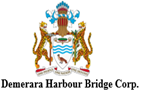 MANAGEMENT POSITION DESCRIPTION POSITION TITLE:POSITION TITLE:FINANCE MANAGERFINANCE MANAGERFINANCE MANAGERFINANCE MANAGERLOCATION:HEAD OFFICEHEAD OFFICEREPORTS TO:REPORTS TO:GENERAL MANAGERGENERAL MANAGERGENERAL MANAGERGENERAL MANAGERJOB CODE:DIVISION:DIVISION:----GRADE:DEPARTMENT:DEPARTMENT:----SECTION:I.	ACCOUNTABILITY  OBJECTIVE			      I.	ACCOUNTABILITY  OBJECTIVE			      I.	ACCOUNTABILITY  OBJECTIVE			      I.	ACCOUNTABILITY  OBJECTIVE			      I.	ACCOUNTABILITY  OBJECTIVE			      I.	ACCOUNTABILITY  OBJECTIVE			      I.	ACCOUNTABILITY  OBJECTIVE			      I.	ACCOUNTABILITY  OBJECTIVE			      I.	ACCOUNTABILITY  OBJECTIVE			      Responsible for providing technical and managerial leadership in planning, implementing and evaluating the financial resource systems for Demerara Harbour Bridge Corporation.  Such systems include Financial/Cash Accounting and Management; Budgeting; Fixed Assets Management and the management of the Financial Management Information System.Responsible for providing technical and managerial leadership in planning, implementing and evaluating the financial resource systems for Demerara Harbour Bridge Corporation.  Such systems include Financial/Cash Accounting and Management; Budgeting; Fixed Assets Management and the management of the Financial Management Information System.Responsible for providing technical and managerial leadership in planning, implementing and evaluating the financial resource systems for Demerara Harbour Bridge Corporation.  Such systems include Financial/Cash Accounting and Management; Budgeting; Fixed Assets Management and the management of the Financial Management Information System.Responsible for providing technical and managerial leadership in planning, implementing and evaluating the financial resource systems for Demerara Harbour Bridge Corporation.  Such systems include Financial/Cash Accounting and Management; Budgeting; Fixed Assets Management and the management of the Financial Management Information System.Responsible for providing technical and managerial leadership in planning, implementing and evaluating the financial resource systems for Demerara Harbour Bridge Corporation.  Such systems include Financial/Cash Accounting and Management; Budgeting; Fixed Assets Management and the management of the Financial Management Information System.Responsible for providing technical and managerial leadership in planning, implementing and evaluating the financial resource systems for Demerara Harbour Bridge Corporation.  Such systems include Financial/Cash Accounting and Management; Budgeting; Fixed Assets Management and the management of the Financial Management Information System.Responsible for providing technical and managerial leadership in planning, implementing and evaluating the financial resource systems for Demerara Harbour Bridge Corporation.  Such systems include Financial/Cash Accounting and Management; Budgeting; Fixed Assets Management and the management of the Financial Management Information System.Responsible for providing technical and managerial leadership in planning, implementing and evaluating the financial resource systems for Demerara Harbour Bridge Corporation.  Such systems include Financial/Cash Accounting and Management; Budgeting; Fixed Assets Management and the management of the Financial Management Information System.Responsible for providing technical and managerial leadership in planning, implementing and evaluating the financial resource systems for Demerara Harbour Bridge Corporation.  Such systems include Financial/Cash Accounting and Management; Budgeting; Fixed Assets Management and the management of the Financial Management Information System.II.	DIMENSIONS OF POSITION	II.	DIMENSIONS OF POSITION	II.	DIMENSIONS OF POSITION	II.	DIMENSIONS OF POSITION	II.	DIMENSIONS OF POSITION	II.	DIMENSIONS OF POSITION	II.	DIMENSIONS OF POSITION	II.	DIMENSIONS OF POSITION	II.	DIMENSIONS OF POSITION	A. 	NATURE AND SCOPE OF THE POSITION	The Finance Manager is responsible for the strategic management of the total financial resources of Demerara Harbour Bridge Corporation and the Ag and the provision of technical and managerial leadership in the design, implementation, monitoring, functioning and review of an integrated financial system; servicing the needs of Demerara Harbour Bridge Corporation with adequate checks and balances and effective systems of cost control and inventory reporting.The Incumbent is responsible for ensuring that the financial planning, the development of proper systems of financial reporting and internal controls; and for ensuring that the preparation, co-ordination and presentation of the annual Budget and Audited Financial Statements are conducted in accordance with the financial policies of Demerara Harbour Bridge Corporation and the Asphalt Plant within Statutory requirements.The Finance Manager is responsible for instituting a transparent system of procurement of goods and services for DHBC and for putting mechanisms in place to ensure their consistent observance.The Incumbent participates in the formulation of financial policies; and consults with the other Managers on the Quality Assurance for Financial aspects of each Division’s work programme.  The Incumbent is required to present budget proposals to; and advise on financial issues including the availability of adequate cash resources.The Finance Manager determines and formulates strategies and policies as well as plans; directs and co-ordinates activities to strengthen the capacity for effective quality management in conformance with the Strategic, Medium Term and Operational Plans.  Among the activities which fall under the scope of the Finance Manager are:Collecting revenue and making disbursements on a timely basis to ensure that the Companies  achieves its cash flow targets over a given reporting period;Maintaining  appropriate financial, managerial and cost accounting records, of all business activities of the Companies reporting on its financial position within a given period;Designing and implementing systems for general accounting, including Programme budgeting; analysing financial performance of the operations; and projecting future expenditure related to the strategic and corporate plans;Effecting a performance information system to provide high quality, accurate information on a timely basis;Preparing interim Financial Statements, including Balance Sheets and Income and Expenditure Statements;Applying principles of Financial Management, administrative processes and systems; cost management, control and evaluation; and of achieving organisational objectives in the production of Reports;Ensuring the efficient management of cash resources;Reviewing accounting systems and procedures for prompt and full accountability for all financial transactions relating to receipts and payments;Designing and implementing value for money accounting procedures;Re-engineering financial processes consistent with audit recommendationsInterpreting financial statements to prepare monthly financial reports, with ratio analysis and comparative analysis to show performance; and producing graphs to illustrate trends for the Senior Management Team; Effecting public performance reporting so that the public is provided high-quality, accurate information.The Incumbent is required to monitor the verification of superannuation benefits for retirees.The Finance Manager determines on an annual basis the “Major Job Objectives” for each Staff member of the Finance Programmes and identifies and discusses with subordinates the “Key Results Areas” to be used as determinants to their performance results on a quarterly basis.A. 	NATURE AND SCOPE OF THE POSITION	The Finance Manager is responsible for the strategic management of the total financial resources of Demerara Harbour Bridge Corporation and the Ag and the provision of technical and managerial leadership in the design, implementation, monitoring, functioning and review of an integrated financial system; servicing the needs of Demerara Harbour Bridge Corporation with adequate checks and balances and effective systems of cost control and inventory reporting.The Incumbent is responsible for ensuring that the financial planning, the development of proper systems of financial reporting and internal controls; and for ensuring that the preparation, co-ordination and presentation of the annual Budget and Audited Financial Statements are conducted in accordance with the financial policies of Demerara Harbour Bridge Corporation and the Asphalt Plant within Statutory requirements.The Finance Manager is responsible for instituting a transparent system of procurement of goods and services for DHBC and for putting mechanisms in place to ensure their consistent observance.The Incumbent participates in the formulation of financial policies; and consults with the other Managers on the Quality Assurance for Financial aspects of each Division’s work programme.  The Incumbent is required to present budget proposals to; and advise on financial issues including the availability of adequate cash resources.The Finance Manager determines and formulates strategies and policies as well as plans; directs and co-ordinates activities to strengthen the capacity for effective quality management in conformance with the Strategic, Medium Term and Operational Plans.  Among the activities which fall under the scope of the Finance Manager are:Collecting revenue and making disbursements on a timely basis to ensure that the Companies  achieves its cash flow targets over a given reporting period;Maintaining  appropriate financial, managerial and cost accounting records, of all business activities of the Companies reporting on its financial position within a given period;Designing and implementing systems for general accounting, including Programme budgeting; analysing financial performance of the operations; and projecting future expenditure related to the strategic and corporate plans;Effecting a performance information system to provide high quality, accurate information on a timely basis;Preparing interim Financial Statements, including Balance Sheets and Income and Expenditure Statements;Applying principles of Financial Management, administrative processes and systems; cost management, control and evaluation; and of achieving organisational objectives in the production of Reports;Ensuring the efficient management of cash resources;Reviewing accounting systems and procedures for prompt and full accountability for all financial transactions relating to receipts and payments;Designing and implementing value for money accounting procedures;Re-engineering financial processes consistent with audit recommendationsInterpreting financial statements to prepare monthly financial reports, with ratio analysis and comparative analysis to show performance; and producing graphs to illustrate trends for the Senior Management Team; Effecting public performance reporting so that the public is provided high-quality, accurate information.The Incumbent is required to monitor the verification of superannuation benefits for retirees.The Finance Manager determines on an annual basis the “Major Job Objectives” for each Staff member of the Finance Programmes and identifies and discusses with subordinates the “Key Results Areas” to be used as determinants to their performance results on a quarterly basis.A. 	NATURE AND SCOPE OF THE POSITION	The Finance Manager is responsible for the strategic management of the total financial resources of Demerara Harbour Bridge Corporation and the Ag and the provision of technical and managerial leadership in the design, implementation, monitoring, functioning and review of an integrated financial system; servicing the needs of Demerara Harbour Bridge Corporation with adequate checks and balances and effective systems of cost control and inventory reporting.The Incumbent is responsible for ensuring that the financial planning, the development of proper systems of financial reporting and internal controls; and for ensuring that the preparation, co-ordination and presentation of the annual Budget and Audited Financial Statements are conducted in accordance with the financial policies of Demerara Harbour Bridge Corporation and the Asphalt Plant within Statutory requirements.The Finance Manager is responsible for instituting a transparent system of procurement of goods and services for DHBC and for putting mechanisms in place to ensure their consistent observance.The Incumbent participates in the formulation of financial policies; and consults with the other Managers on the Quality Assurance for Financial aspects of each Division’s work programme.  The Incumbent is required to present budget proposals to; and advise on financial issues including the availability of adequate cash resources.The Finance Manager determines and formulates strategies and policies as well as plans; directs and co-ordinates activities to strengthen the capacity for effective quality management in conformance with the Strategic, Medium Term and Operational Plans.  Among the activities which fall under the scope of the Finance Manager are:Collecting revenue and making disbursements on a timely basis to ensure that the Companies  achieves its cash flow targets over a given reporting period;Maintaining  appropriate financial, managerial and cost accounting records, of all business activities of the Companies reporting on its financial position within a given period;Designing and implementing systems for general accounting, including Programme budgeting; analysing financial performance of the operations; and projecting future expenditure related to the strategic and corporate plans;Effecting a performance information system to provide high quality, accurate information on a timely basis;Preparing interim Financial Statements, including Balance Sheets and Income and Expenditure Statements;Applying principles of Financial Management, administrative processes and systems; cost management, control and evaluation; and of achieving organisational objectives in the production of Reports;Ensuring the efficient management of cash resources;Reviewing accounting systems and procedures for prompt and full accountability for all financial transactions relating to receipts and payments;Designing and implementing value for money accounting procedures;Re-engineering financial processes consistent with audit recommendationsInterpreting financial statements to prepare monthly financial reports, with ratio analysis and comparative analysis to show performance; and producing graphs to illustrate trends for the Senior Management Team; Effecting public performance reporting so that the public is provided high-quality, accurate information.The Incumbent is required to monitor the verification of superannuation benefits for retirees.The Finance Manager determines on an annual basis the “Major Job Objectives” for each Staff member of the Finance Programmes and identifies and discusses with subordinates the “Key Results Areas” to be used as determinants to their performance results on a quarterly basis.A. 	NATURE AND SCOPE OF THE POSITION	The Finance Manager is responsible for the strategic management of the total financial resources of Demerara Harbour Bridge Corporation and the Ag and the provision of technical and managerial leadership in the design, implementation, monitoring, functioning and review of an integrated financial system; servicing the needs of Demerara Harbour Bridge Corporation with adequate checks and balances and effective systems of cost control and inventory reporting.The Incumbent is responsible for ensuring that the financial planning, the development of proper systems of financial reporting and internal controls; and for ensuring that the preparation, co-ordination and presentation of the annual Budget and Audited Financial Statements are conducted in accordance with the financial policies of Demerara Harbour Bridge Corporation and the Asphalt Plant within Statutory requirements.The Finance Manager is responsible for instituting a transparent system of procurement of goods and services for DHBC and for putting mechanisms in place to ensure their consistent observance.The Incumbent participates in the formulation of financial policies; and consults with the other Managers on the Quality Assurance for Financial aspects of each Division’s work programme.  The Incumbent is required to present budget proposals to; and advise on financial issues including the availability of adequate cash resources.The Finance Manager determines and formulates strategies and policies as well as plans; directs and co-ordinates activities to strengthen the capacity for effective quality management in conformance with the Strategic, Medium Term and Operational Plans.  Among the activities which fall under the scope of the Finance Manager are:Collecting revenue and making disbursements on a timely basis to ensure that the Companies  achieves its cash flow targets over a given reporting period;Maintaining  appropriate financial, managerial and cost accounting records, of all business activities of the Companies reporting on its financial position within a given period;Designing and implementing systems for general accounting, including Programme budgeting; analysing financial performance of the operations; and projecting future expenditure related to the strategic and corporate plans;Effecting a performance information system to provide high quality, accurate information on a timely basis;Preparing interim Financial Statements, including Balance Sheets and Income and Expenditure Statements;Applying principles of Financial Management, administrative processes and systems; cost management, control and evaluation; and of achieving organisational objectives in the production of Reports;Ensuring the efficient management of cash resources;Reviewing accounting systems and procedures for prompt and full accountability for all financial transactions relating to receipts and payments;Designing and implementing value for money accounting procedures;Re-engineering financial processes consistent with audit recommendationsInterpreting financial statements to prepare monthly financial reports, with ratio analysis and comparative analysis to show performance; and producing graphs to illustrate trends for the Senior Management Team; Effecting public performance reporting so that the public is provided high-quality, accurate information.The Incumbent is required to monitor the verification of superannuation benefits for retirees.The Finance Manager determines on an annual basis the “Major Job Objectives” for each Staff member of the Finance Programmes and identifies and discusses with subordinates the “Key Results Areas” to be used as determinants to their performance results on a quarterly basis.A. 	NATURE AND SCOPE OF THE POSITION	The Finance Manager is responsible for the strategic management of the total financial resources of Demerara Harbour Bridge Corporation and the Ag and the provision of technical and managerial leadership in the design, implementation, monitoring, functioning and review of an integrated financial system; servicing the needs of Demerara Harbour Bridge Corporation with adequate checks and balances and effective systems of cost control and inventory reporting.The Incumbent is responsible for ensuring that the financial planning, the development of proper systems of financial reporting and internal controls; and for ensuring that the preparation, co-ordination and presentation of the annual Budget and Audited Financial Statements are conducted in accordance with the financial policies of Demerara Harbour Bridge Corporation and the Asphalt Plant within Statutory requirements.The Finance Manager is responsible for instituting a transparent system of procurement of goods and services for DHBC and for putting mechanisms in place to ensure their consistent observance.The Incumbent participates in the formulation of financial policies; and consults with the other Managers on the Quality Assurance for Financial aspects of each Division’s work programme.  The Incumbent is required to present budget proposals to; and advise on financial issues including the availability of adequate cash resources.The Finance Manager determines and formulates strategies and policies as well as plans; directs and co-ordinates activities to strengthen the capacity for effective quality management in conformance with the Strategic, Medium Term and Operational Plans.  Among the activities which fall under the scope of the Finance Manager are:Collecting revenue and making disbursements on a timely basis to ensure that the Companies  achieves its cash flow targets over a given reporting period;Maintaining  appropriate financial, managerial and cost accounting records, of all business activities of the Companies reporting on its financial position within a given period;Designing and implementing systems for general accounting, including Programme budgeting; analysing financial performance of the operations; and projecting future expenditure related to the strategic and corporate plans;Effecting a performance information system to provide high quality, accurate information on a timely basis;Preparing interim Financial Statements, including Balance Sheets and Income and Expenditure Statements;Applying principles of Financial Management, administrative processes and systems; cost management, control and evaluation; and of achieving organisational objectives in the production of Reports;Ensuring the efficient management of cash resources;Reviewing accounting systems and procedures for prompt and full accountability for all financial transactions relating to receipts and payments;Designing and implementing value for money accounting procedures;Re-engineering financial processes consistent with audit recommendationsInterpreting financial statements to prepare monthly financial reports, with ratio analysis and comparative analysis to show performance; and producing graphs to illustrate trends for the Senior Management Team; Effecting public performance reporting so that the public is provided high-quality, accurate information.The Incumbent is required to monitor the verification of superannuation benefits for retirees.The Finance Manager determines on an annual basis the “Major Job Objectives” for each Staff member of the Finance Programmes and identifies and discusses with subordinates the “Key Results Areas” to be used as determinants to their performance results on a quarterly basis.A. 	NATURE AND SCOPE OF THE POSITION	The Finance Manager is responsible for the strategic management of the total financial resources of Demerara Harbour Bridge Corporation and the Ag and the provision of technical and managerial leadership in the design, implementation, monitoring, functioning and review of an integrated financial system; servicing the needs of Demerara Harbour Bridge Corporation with adequate checks and balances and effective systems of cost control and inventory reporting.The Incumbent is responsible for ensuring that the financial planning, the development of proper systems of financial reporting and internal controls; and for ensuring that the preparation, co-ordination and presentation of the annual Budget and Audited Financial Statements are conducted in accordance with the financial policies of Demerara Harbour Bridge Corporation and the Asphalt Plant within Statutory requirements.The Finance Manager is responsible for instituting a transparent system of procurement of goods and services for DHBC and for putting mechanisms in place to ensure their consistent observance.The Incumbent participates in the formulation of financial policies; and consults with the other Managers on the Quality Assurance for Financial aspects of each Division’s work programme.  The Incumbent is required to present budget proposals to; and advise on financial issues including the availability of adequate cash resources.The Finance Manager determines and formulates strategies and policies as well as plans; directs and co-ordinates activities to strengthen the capacity for effective quality management in conformance with the Strategic, Medium Term and Operational Plans.  Among the activities which fall under the scope of the Finance Manager are:Collecting revenue and making disbursements on a timely basis to ensure that the Companies  achieves its cash flow targets over a given reporting period;Maintaining  appropriate financial, managerial and cost accounting records, of all business activities of the Companies reporting on its financial position within a given period;Designing and implementing systems for general accounting, including Programme budgeting; analysing financial performance of the operations; and projecting future expenditure related to the strategic and corporate plans;Effecting a performance information system to provide high quality, accurate information on a timely basis;Preparing interim Financial Statements, including Balance Sheets and Income and Expenditure Statements;Applying principles of Financial Management, administrative processes and systems; cost management, control and evaluation; and of achieving organisational objectives in the production of Reports;Ensuring the efficient management of cash resources;Reviewing accounting systems and procedures for prompt and full accountability for all financial transactions relating to receipts and payments;Designing and implementing value for money accounting procedures;Re-engineering financial processes consistent with audit recommendationsInterpreting financial statements to prepare monthly financial reports, with ratio analysis and comparative analysis to show performance; and producing graphs to illustrate trends for the Senior Management Team; Effecting public performance reporting so that the public is provided high-quality, accurate information.The Incumbent is required to monitor the verification of superannuation benefits for retirees.The Finance Manager determines on an annual basis the “Major Job Objectives” for each Staff member of the Finance Programmes and identifies and discusses with subordinates the “Key Results Areas” to be used as determinants to their performance results on a quarterly basis.A. 	NATURE AND SCOPE OF THE POSITION	The Finance Manager is responsible for the strategic management of the total financial resources of Demerara Harbour Bridge Corporation and the Ag and the provision of technical and managerial leadership in the design, implementation, monitoring, functioning and review of an integrated financial system; servicing the needs of Demerara Harbour Bridge Corporation with adequate checks and balances and effective systems of cost control and inventory reporting.The Incumbent is responsible for ensuring that the financial planning, the development of proper systems of financial reporting and internal controls; and for ensuring that the preparation, co-ordination and presentation of the annual Budget and Audited Financial Statements are conducted in accordance with the financial policies of Demerara Harbour Bridge Corporation and the Asphalt Plant within Statutory requirements.The Finance Manager is responsible for instituting a transparent system of procurement of goods and services for DHBC and for putting mechanisms in place to ensure their consistent observance.The Incumbent participates in the formulation of financial policies; and consults with the other Managers on the Quality Assurance for Financial aspects of each Division’s work programme.  The Incumbent is required to present budget proposals to; and advise on financial issues including the availability of adequate cash resources.The Finance Manager determines and formulates strategies and policies as well as plans; directs and co-ordinates activities to strengthen the capacity for effective quality management in conformance with the Strategic, Medium Term and Operational Plans.  Among the activities which fall under the scope of the Finance Manager are:Collecting revenue and making disbursements on a timely basis to ensure that the Companies  achieves its cash flow targets over a given reporting period;Maintaining  appropriate financial, managerial and cost accounting records, of all business activities of the Companies reporting on its financial position within a given period;Designing and implementing systems for general accounting, including Programme budgeting; analysing financial performance of the operations; and projecting future expenditure related to the strategic and corporate plans;Effecting a performance information system to provide high quality, accurate information on a timely basis;Preparing interim Financial Statements, including Balance Sheets and Income and Expenditure Statements;Applying principles of Financial Management, administrative processes and systems; cost management, control and evaluation; and of achieving organisational objectives in the production of Reports;Ensuring the efficient management of cash resources;Reviewing accounting systems and procedures for prompt and full accountability for all financial transactions relating to receipts and payments;Designing and implementing value for money accounting procedures;Re-engineering financial processes consistent with audit recommendationsInterpreting financial statements to prepare monthly financial reports, with ratio analysis and comparative analysis to show performance; and producing graphs to illustrate trends for the Senior Management Team; Effecting public performance reporting so that the public is provided high-quality, accurate information.The Incumbent is required to monitor the verification of superannuation benefits for retirees.The Finance Manager determines on an annual basis the “Major Job Objectives” for each Staff member of the Finance Programmes and identifies and discusses with subordinates the “Key Results Areas” to be used as determinants to their performance results on a quarterly basis.A. 	NATURE AND SCOPE OF THE POSITION	The Finance Manager is responsible for the strategic management of the total financial resources of Demerara Harbour Bridge Corporation and the Ag and the provision of technical and managerial leadership in the design, implementation, monitoring, functioning and review of an integrated financial system; servicing the needs of Demerara Harbour Bridge Corporation with adequate checks and balances and effective systems of cost control and inventory reporting.The Incumbent is responsible for ensuring that the financial planning, the development of proper systems of financial reporting and internal controls; and for ensuring that the preparation, co-ordination and presentation of the annual Budget and Audited Financial Statements are conducted in accordance with the financial policies of Demerara Harbour Bridge Corporation and the Asphalt Plant within Statutory requirements.The Finance Manager is responsible for instituting a transparent system of procurement of goods and services for DHBC and for putting mechanisms in place to ensure their consistent observance.The Incumbent participates in the formulation of financial policies; and consults with the other Managers on the Quality Assurance for Financial aspects of each Division’s work programme.  The Incumbent is required to present budget proposals to; and advise on financial issues including the availability of adequate cash resources.The Finance Manager determines and formulates strategies and policies as well as plans; directs and co-ordinates activities to strengthen the capacity for effective quality management in conformance with the Strategic, Medium Term and Operational Plans.  Among the activities which fall under the scope of the Finance Manager are:Collecting revenue and making disbursements on a timely basis to ensure that the Companies  achieves its cash flow targets over a given reporting period;Maintaining  appropriate financial, managerial and cost accounting records, of all business activities of the Companies reporting on its financial position within a given period;Designing and implementing systems for general accounting, including Programme budgeting; analysing financial performance of the operations; and projecting future expenditure related to the strategic and corporate plans;Effecting a performance information system to provide high quality, accurate information on a timely basis;Preparing interim Financial Statements, including Balance Sheets and Income and Expenditure Statements;Applying principles of Financial Management, administrative processes and systems; cost management, control and evaluation; and of achieving organisational objectives in the production of Reports;Ensuring the efficient management of cash resources;Reviewing accounting systems and procedures for prompt and full accountability for all financial transactions relating to receipts and payments;Designing and implementing value for money accounting procedures;Re-engineering financial processes consistent with audit recommendationsInterpreting financial statements to prepare monthly financial reports, with ratio analysis and comparative analysis to show performance; and producing graphs to illustrate trends for the Senior Management Team; Effecting public performance reporting so that the public is provided high-quality, accurate information.The Incumbent is required to monitor the verification of superannuation benefits for retirees.The Finance Manager determines on an annual basis the “Major Job Objectives” for each Staff member of the Finance Programmes and identifies and discusses with subordinates the “Key Results Areas” to be used as determinants to their performance results on a quarterly basis.A. 	NATURE AND SCOPE OF THE POSITION	The Finance Manager is responsible for the strategic management of the total financial resources of Demerara Harbour Bridge Corporation and the Ag and the provision of technical and managerial leadership in the design, implementation, monitoring, functioning and review of an integrated financial system; servicing the needs of Demerara Harbour Bridge Corporation with adequate checks and balances and effective systems of cost control and inventory reporting.The Incumbent is responsible for ensuring that the financial planning, the development of proper systems of financial reporting and internal controls; and for ensuring that the preparation, co-ordination and presentation of the annual Budget and Audited Financial Statements are conducted in accordance with the financial policies of Demerara Harbour Bridge Corporation and the Asphalt Plant within Statutory requirements.The Finance Manager is responsible for instituting a transparent system of procurement of goods and services for DHBC and for putting mechanisms in place to ensure their consistent observance.The Incumbent participates in the formulation of financial policies; and consults with the other Managers on the Quality Assurance for Financial aspects of each Division’s work programme.  The Incumbent is required to present budget proposals to; and advise on financial issues including the availability of adequate cash resources.The Finance Manager determines and formulates strategies and policies as well as plans; directs and co-ordinates activities to strengthen the capacity for effective quality management in conformance with the Strategic, Medium Term and Operational Plans.  Among the activities which fall under the scope of the Finance Manager are:Collecting revenue and making disbursements on a timely basis to ensure that the Companies  achieves its cash flow targets over a given reporting period;Maintaining  appropriate financial, managerial and cost accounting records, of all business activities of the Companies reporting on its financial position within a given period;Designing and implementing systems for general accounting, including Programme budgeting; analysing financial performance of the operations; and projecting future expenditure related to the strategic and corporate plans;Effecting a performance information system to provide high quality, accurate information on a timely basis;Preparing interim Financial Statements, including Balance Sheets and Income and Expenditure Statements;Applying principles of Financial Management, administrative processes and systems; cost management, control and evaluation; and of achieving organisational objectives in the production of Reports;Ensuring the efficient management of cash resources;Reviewing accounting systems and procedures for prompt and full accountability for all financial transactions relating to receipts and payments;Designing and implementing value for money accounting procedures;Re-engineering financial processes consistent with audit recommendationsInterpreting financial statements to prepare monthly financial reports, with ratio analysis and comparative analysis to show performance; and producing graphs to illustrate trends for the Senior Management Team; Effecting public performance reporting so that the public is provided high-quality, accurate information.The Incumbent is required to monitor the verification of superannuation benefits for retirees.The Finance Manager determines on an annual basis the “Major Job Objectives” for each Staff member of the Finance Programmes and identifies and discusses with subordinates the “Key Results Areas” to be used as determinants to their performance results on a quarterly basis.B.	PRINCIPAL ORGANISATIONAL RELATIONSHIPS:(The Incumbent relates to the following areas/titles internally and externally in carrying out accountability objectives)	AREA/TITLE:		    RESPONSIBILITY:INTERNAL:B.	PRINCIPAL ORGANISATIONAL RELATIONSHIPS:(The Incumbent relates to the following areas/titles internally and externally in carrying out accountability objectives)	AREA/TITLE:		    RESPONSIBILITY:INTERNAL:B.	PRINCIPAL ORGANISATIONAL RELATIONSHIPS:(The Incumbent relates to the following areas/titles internally and externally in carrying out accountability objectives)	AREA/TITLE:		    RESPONSIBILITY:INTERNAL:B.	PRINCIPAL ORGANISATIONAL RELATIONSHIPS:(The Incumbent relates to the following areas/titles internally and externally in carrying out accountability objectives)	AREA/TITLE:		    RESPONSIBILITY:INTERNAL:B.	PRINCIPAL ORGANISATIONAL RELATIONSHIPS:(The Incumbent relates to the following areas/titles internally and externally in carrying out accountability objectives)	AREA/TITLE:		    RESPONSIBILITY:INTERNAL:B.	PRINCIPAL ORGANISATIONAL RELATIONSHIPS:(The Incumbent relates to the following areas/titles internally and externally in carrying out accountability objectives)	AREA/TITLE:		    RESPONSIBILITY:INTERNAL:B.	PRINCIPAL ORGANISATIONAL RELATIONSHIPS:(The Incumbent relates to the following areas/titles internally and externally in carrying out accountability objectives)	AREA/TITLE:		    RESPONSIBILITY:INTERNAL:B.	PRINCIPAL ORGANISATIONAL RELATIONSHIPS:(The Incumbent relates to the following areas/titles internally and externally in carrying out accountability objectives)	AREA/TITLE:		    RESPONSIBILITY:INTERNAL:B.	PRINCIPAL ORGANISATIONAL RELATIONSHIPS:(The Incumbent relates to the following areas/titles internally and externally in carrying out accountability objectives)	AREA/TITLE:		    RESPONSIBILITY:INTERNAL:Board of DirectorsBoard of DirectorsBoard of DirectorsTo provide relevant financial advice, consult on policies and respond to queries; to initiate planning and budgeting cycle and determine budget priorities.To provide relevant financial advice, consult on policies and respond to queries; to initiate planning and budgeting cycle and determine budget priorities.To provide relevant financial advice, consult on policies and respond to queries; to initiate planning and budgeting cycle and determine budget priorities.To provide relevant financial advice, consult on policies and respond to queries; to initiate planning and budgeting cycle and determine budget priorities.To provide relevant financial advice, consult on policies and respond to queries; to initiate planning and budgeting cycle and determine budget priorities.To provide relevant financial advice, consult on policies and respond to queries; to initiate planning and budgeting cycle and determine budget priorities.General ManagerGeneral ManagerGeneral ManagerTo discuss/review financial and accounting reports for Demerara Harbour Bridge Corporation; to be advised with respect to financial policies; to confirm compliance with applicable laws and regulations; to present certified financial reports and statements; to define prioritized performance measures; to oversee the activity bases costing process; to provide guidance on asset and inventory management; to review budget plans.To discuss/review financial and accounting reports for Demerara Harbour Bridge Corporation; to be advised with respect to financial policies; to confirm compliance with applicable laws and regulations; to present certified financial reports and statements; to define prioritized performance measures; to oversee the activity bases costing process; to provide guidance on asset and inventory management; to review budget plans.To discuss/review financial and accounting reports for Demerara Harbour Bridge Corporation; to be advised with respect to financial policies; to confirm compliance with applicable laws and regulations; to present certified financial reports and statements; to define prioritized performance measures; to oversee the activity bases costing process; to provide guidance on asset and inventory management; to review budget plans.To discuss/review financial and accounting reports for Demerara Harbour Bridge Corporation; to be advised with respect to financial policies; to confirm compliance with applicable laws and regulations; to present certified financial reports and statements; to define prioritized performance measures; to oversee the activity bases costing process; to provide guidance on asset and inventory management; to review budget plans.To discuss/review financial and accounting reports for Demerara Harbour Bridge Corporation; to be advised with respect to financial policies; to confirm compliance with applicable laws and regulations; to present certified financial reports and statements; to define prioritized performance measures; to oversee the activity bases costing process; to provide guidance on asset and inventory management; to review budget plans.To discuss/review financial and accounting reports for Demerara Harbour Bridge Corporation; to be advised with respect to financial policies; to confirm compliance with applicable laws and regulations; to present certified financial reports and statements; to define prioritized performance measures; to oversee the activity bases costing process; to provide guidance on asset and inventory management; to review budget plans.Finance and Accounts StaffFinance and Accounts StaffFinance and Accounts StaffTo discuss the preparation/submission of Budgets, Financial Reports; to review monthly Expenditure Reports, Financial Statements, Statements of Balances; to discuss budgetary, accounting and other financial matters affecting operations and the financial requirements; to participate in decision-making likely to impact on the allocation of financial resources; to oversee implementation procedures of financial systems to allow for the efficient delivery of services and credit controlling.To discuss the preparation/submission of Budgets, Financial Reports; to review monthly Expenditure Reports, Financial Statements, Statements of Balances; to discuss budgetary, accounting and other financial matters affecting operations and the financial requirements; to participate in decision-making likely to impact on the allocation of financial resources; to oversee implementation procedures of financial systems to allow for the efficient delivery of services and credit controlling.To discuss the preparation/submission of Budgets, Financial Reports; to review monthly Expenditure Reports, Financial Statements, Statements of Balances; to discuss budgetary, accounting and other financial matters affecting operations and the financial requirements; to participate in decision-making likely to impact on the allocation of financial resources; to oversee implementation procedures of financial systems to allow for the efficient delivery of services and credit controlling.To discuss the preparation/submission of Budgets, Financial Reports; to review monthly Expenditure Reports, Financial Statements, Statements of Balances; to discuss budgetary, accounting and other financial matters affecting operations and the financial requirements; to participate in decision-making likely to impact on the allocation of financial resources; to oversee implementation procedures of financial systems to allow for the efficient delivery of services and credit controlling.To discuss the preparation/submission of Budgets, Financial Reports; to review monthly Expenditure Reports, Financial Statements, Statements of Balances; to discuss budgetary, accounting and other financial matters affecting operations and the financial requirements; to participate in decision-making likely to impact on the allocation of financial resources; to oversee implementation procedures of financial systems to allow for the efficient delivery of services and credit controlling.To discuss the preparation/submission of Budgets, Financial Reports; to review monthly Expenditure Reports, Financial Statements, Statements of Balances; to discuss budgetary, accounting and other financial matters affecting operations and the financial requirements; to participate in decision-making likely to impact on the allocation of financial resources; to oversee implementation procedures of financial systems to allow for the efficient delivery of services and credit controlling.Audit ManagerAudit ManagerAudit ManagerTo collaborate on internal and external audit exercises; to discuss and review administrative matters relating to auditing; to discuss recommendations regarding improvements to systems and procedures.To collaborate on internal and external audit exercises; to discuss and review administrative matters relating to auditing; to discuss recommendations regarding improvements to systems and procedures.To collaborate on internal and external audit exercises; to discuss and review administrative matters relating to auditing; to discuss recommendations regarding improvements to systems and procedures.To collaborate on internal and external audit exercises; to discuss and review administrative matters relating to auditing; to discuss recommendations regarding improvements to systems and procedures.To collaborate on internal and external audit exercises; to discuss and review administrative matters relating to auditing; to discuss recommendations regarding improvements to systems and procedures.To collaborate on internal and external audit exercises; to discuss and review administrative matters relating to auditing; to discuss recommendations regarding improvements to systems and procedures.Human Resources ManagerHuman Resources ManagerHuman Resources ManagerTo discuss matters of employee wages, salaries and other benefits; to discuss operating and capital budgets; to participate in periodic deliberations, approval of project proposals and allocation of resources to same.To discuss matters of employee wages, salaries and other benefits; to discuss operating and capital budgets; to participate in periodic deliberations, approval of project proposals and allocation of resources to same.To discuss matters of employee wages, salaries and other benefits; to discuss operating and capital budgets; to participate in periodic deliberations, approval of project proposals and allocation of resources to same.To discuss matters of employee wages, salaries and other benefits; to discuss operating and capital budgets; to participate in periodic deliberations, approval of project proposals and allocation of resources to same.To discuss matters of employee wages, salaries and other benefits; to discuss operating and capital budgets; to participate in periodic deliberations, approval of project proposals and allocation of resources to same.To discuss matters of employee wages, salaries and other benefits; to discuss operating and capital budgets; to participate in periodic deliberations, approval of project proposals and allocation of resources to same.Administrative AssistantAdministrative AssistantAdministrative AssistantTo review performance reports; to give advice and directions on specific assignments to be undertaken; to direct budget preparation and monitoring of expenditure; to discuss preparation of correspondence, handling complex matters, queries and complaints; to discuss procurement of supplies; to plan/agree logistical arrangements for staff.To review performance reports; to give advice and directions on specific assignments to be undertaken; to direct budget preparation and monitoring of expenditure; to discuss preparation of correspondence, handling complex matters, queries and complaints; to discuss procurement of supplies; to plan/agree logistical arrangements for staff.To review performance reports; to give advice and directions on specific assignments to be undertaken; to direct budget preparation and monitoring of expenditure; to discuss preparation of correspondence, handling complex matters, queries and complaints; to discuss procurement of supplies; to plan/agree logistical arrangements for staff.To review performance reports; to give advice and directions on specific assignments to be undertaken; to direct budget preparation and monitoring of expenditure; to discuss preparation of correspondence, handling complex matters, queries and complaints; to discuss procurement of supplies; to plan/agree logistical arrangements for staff.To review performance reports; to give advice and directions on specific assignments to be undertaken; to direct budget preparation and monitoring of expenditure; to discuss preparation of correspondence, handling complex matters, queries and complaints; to discuss procurement of supplies; to plan/agree logistical arrangements for staff.To review performance reports; to give advice and directions on specific assignments to be undertaken; to direct budget preparation and monitoring of expenditure; to discuss preparation of correspondence, handling complex matters, queries and complaints; to discuss procurement of supplies; to plan/agree logistical arrangements for staff.Information Technology Information Technology Information Technology To continuously monitor and review the computerisation of financial and accounting regulations, systems and procedures.To continuously monitor and review the computerisation of financial and accounting regulations, systems and procedures.To continuously monitor and review the computerisation of financial and accounting regulations, systems and procedures.To continuously monitor and review the computerisation of financial and accounting regulations, systems and procedures.To continuously monitor and review the computerisation of financial and accounting regulations, systems and procedures.To continuously monitor and review the computerisation of financial and accounting regulations, systems and procedures.Technical CommitteeTechnical CommitteeTechnical CommitteeTo participate in the discussion of the use of methodologies/processes relating to the core functions of DHBC.To participate in the discussion of the use of methodologies/processes relating to the core functions of DHBC.To participate in the discussion of the use of methodologies/processes relating to the core functions of DHBC.To participate in the discussion of the use of methodologies/processes relating to the core functions of DHBC.To participate in the discussion of the use of methodologies/processes relating to the core functions of DHBC.To participate in the discussion of the use of methodologies/processes relating to the core functions of DHBC.Occupational Health and Safety CommitteeOccupational Health and Safety CommitteeOccupational Health and Safety CommitteeTo provide financial insights regarding the implementation of Regulations, Guidelines and Codes of Practice for Environmental Management; to monitor the undertaking of Compliance Enforcement campaigns; to ensure that Occupational Health and Safety Practices are enforced at DHBC, supported by an adequate infrastructure.To provide financial insights regarding the implementation of Regulations, Guidelines and Codes of Practice for Environmental Management; to monitor the undertaking of Compliance Enforcement campaigns; to ensure that Occupational Health and Safety Practices are enforced at DHBC, supported by an adequate infrastructure.To provide financial insights regarding the implementation of Regulations, Guidelines and Codes of Practice for Environmental Management; to monitor the undertaking of Compliance Enforcement campaigns; to ensure that Occupational Health and Safety Practices are enforced at DHBC, supported by an adequate infrastructure.To provide financial insights regarding the implementation of Regulations, Guidelines and Codes of Practice for Environmental Management; to monitor the undertaking of Compliance Enforcement campaigns; to ensure that Occupational Health and Safety Practices are enforced at DHBC, supported by an adequate infrastructure.To provide financial insights regarding the implementation of Regulations, Guidelines and Codes of Practice for Environmental Management; to monitor the undertaking of Compliance Enforcement campaigns; to ensure that Occupational Health and Safety Practices are enforced at DHBC, supported by an adequate infrastructure.To provide financial insights regarding the implementation of Regulations, Guidelines and Codes of Practice for Environmental Management; to monitor the undertaking of Compliance Enforcement campaigns; to ensure that Occupational Health and Safety Practices are enforced at DHBC, supported by an adequate infrastructure.EXTERNAL:EXTERNAL:EXTERNAL:Ministries/Government/ other AgenciesMinistries/Government/ other AgenciesMinistries/Government/ other AgenciesTo ensure timely submission of the integrated plan to the Minister responsible; to discuss the allocation of resources, Financial Reports and Financial Statements and the outlook priorities.To ensure timely submission of the integrated plan to the Minister responsible; to discuss the allocation of resources, Financial Reports and Financial Statements and the outlook priorities.To ensure timely submission of the integrated plan to the Minister responsible; to discuss the allocation of resources, Financial Reports and Financial Statements and the outlook priorities.To ensure timely submission of the integrated plan to the Minister responsible; to discuss the allocation of resources, Financial Reports and Financial Statements and the outlook priorities.To ensure timely submission of the integrated plan to the Minister responsible; to discuss the allocation of resources, Financial Reports and Financial Statements and the outlook priorities.To ensure timely submission of the integrated plan to the Minister responsible; to discuss the allocation of resources, Financial Reports and Financial Statements and the outlook priorities.External Auditor (Audit Office)External Auditor (Audit Office)External Auditor (Audit Office)To discuss/respond to contents of External Auditor’s Management Letter and matters affecting the systems of financial control; to participate in the planning for and arranging of audit exercises on the Company’s assets, liabilities and financial transactions.To discuss/respond to contents of External Auditor’s Management Letter and matters affecting the systems of financial control; to participate in the planning for and arranging of audit exercises on the Company’s assets, liabilities and financial transactions.To discuss/respond to contents of External Auditor’s Management Letter and matters affecting the systems of financial control; to participate in the planning for and arranging of audit exercises on the Company’s assets, liabilities and financial transactions.To discuss/respond to contents of External Auditor’s Management Letter and matters affecting the systems of financial control; to participate in the planning for and arranging of audit exercises on the Company’s assets, liabilities and financial transactions.To discuss/respond to contents of External Auditor’s Management Letter and matters affecting the systems of financial control; to participate in the planning for and arranging of audit exercises on the Company’s assets, liabilities and financial transactions.To discuss/respond to contents of External Auditor’s Management Letter and matters affecting the systems of financial control; to participate in the planning for and arranging of audit exercises on the Company’s assets, liabilities and financial transactions.National Insurance Scheme/ Guyana Revenue Authority/ Statutory AgenciesNational Insurance Scheme/ Guyana Revenue Authority/ Statutory AgenciesNational Insurance Scheme/ Guyana Revenue Authority/ Statutory AgenciesTo liaise with Management on regulatory and statutory matters; to ensure that deductions are paid over to relevant Agencies.To liaise with Management on regulatory and statutory matters; to ensure that deductions are paid over to relevant Agencies.To liaise with Management on regulatory and statutory matters; to ensure that deductions are paid over to relevant Agencies.To liaise with Management on regulatory and statutory matters; to ensure that deductions are paid over to relevant Agencies.To liaise with Management on regulatory and statutory matters; to ensure that deductions are paid over to relevant Agencies.To liaise with Management on regulatory and statutory matters; to ensure that deductions are paid over to relevant Agencies.Public/StakeholdersPublic/StakeholdersPublic/StakeholdersTo provide timely, accurate, clear, objective and relevant information about plans and performance.To provide timely, accurate, clear, objective and relevant information about plans and performance.To provide timely, accurate, clear, objective and relevant information about plans and performance.To provide timely, accurate, clear, objective and relevant information about plans and performance.To provide timely, accurate, clear, objective and relevant information about plans and performance.To provide timely, accurate, clear, objective and relevant information about plans and performance.Ministries/Government/ other AgenciesMinistries/Government/ other AgenciesMinistries/Government/ other AgenciesTo ensure timely submission of the integrated plan to the Minister responsible for Mines and Minerals; to discuss the allocation of resources, Financial Reports and Financial Statements and the outlook priorities.To ensure timely submission of the integrated plan to the Minister responsible for Mines and Minerals; to discuss the allocation of resources, Financial Reports and Financial Statements and the outlook priorities.To ensure timely submission of the integrated plan to the Minister responsible for Mines and Minerals; to discuss the allocation of resources, Financial Reports and Financial Statements and the outlook priorities.To ensure timely submission of the integrated plan to the Minister responsible for Mines and Minerals; to discuss the allocation of resources, Financial Reports and Financial Statements and the outlook priorities.To ensure timely submission of the integrated plan to the Minister responsible for Mines and Minerals; to discuss the allocation of resources, Financial Reports and Financial Statements and the outlook priorities.To ensure timely submission of the integrated plan to the Minister responsible for Mines and Minerals; to discuss the allocation of resources, Financial Reports and Financial Statements and the outlook priorities.C. 	PERSONNEL SUPERVISED BY THIS POSITION INCLUDE:C. 	PERSONNEL SUPERVISED BY THIS POSITION INCLUDE:C. 	PERSONNEL SUPERVISED BY THIS POSITION INCLUDE:C. 	PERSONNEL SUPERVISED BY THIS POSITION INCLUDE:C. 	PERSONNEL SUPERVISED BY THIS POSITION INCLUDE:C. 	PERSONNEL SUPERVISED BY THIS POSITION INCLUDE:C. 	PERSONNEL SUPERVISED BY THIS POSITION INCLUDE:C. 	PERSONNEL SUPERVISED BY THIS POSITION INCLUDE:C. 	PERSONNEL SUPERVISED BY THIS POSITION INCLUDE:D. 	EQUIPMENT, MACHINES, TOOLS AND WORK AIDS CONTROLLED BY THIS POSITION AND USED BY SUBORDINATES INCLUDE THE FOLLOWING:D. 	EQUIPMENT, MACHINES, TOOLS AND WORK AIDS CONTROLLED BY THIS POSITION AND USED BY SUBORDINATES INCLUDE THE FOLLOWING:D. 	EQUIPMENT, MACHINES, TOOLS AND WORK AIDS CONTROLLED BY THIS POSITION AND USED BY SUBORDINATES INCLUDE THE FOLLOWING:D. 	EQUIPMENT, MACHINES, TOOLS AND WORK AIDS CONTROLLED BY THIS POSITION AND USED BY SUBORDINATES INCLUDE THE FOLLOWING:D. 	EQUIPMENT, MACHINES, TOOLS AND WORK AIDS CONTROLLED BY THIS POSITION AND USED BY SUBORDINATES INCLUDE THE FOLLOWING:D. 	EQUIPMENT, MACHINES, TOOLS AND WORK AIDS CONTROLLED BY THIS POSITION AND USED BY SUBORDINATES INCLUDE THE FOLLOWING:D. 	EQUIPMENT, MACHINES, TOOLS AND WORK AIDS CONTROLLED BY THIS POSITION AND USED BY SUBORDINATES INCLUDE THE FOLLOWING:D. 	EQUIPMENT, MACHINES, TOOLS AND WORK AIDS CONTROLLED BY THIS POSITION AND USED BY SUBORDINATES INCLUDE THE FOLLOWING:D. 	EQUIPMENT, MACHINES, TOOLS AND WORK AIDS CONTROLLED BY THIS POSITION AND USED BY SUBORDINATES INCLUDE THE FOLLOWING:MACHINESTOOLSTOOLSTOOLSWORK AIDSWORK AIDSWORK AIDSWORK AIDSEQUIPMENT          Computer           Printer          Facsimile          PhotocopierStaplerPensPencilsRubber StampsStamp PadsPensPencilsRubber StampsStamp PadsPensPencilsRubber StampsStamp PadsConstitution of GuyanaLaws of GuyanaStrategic Plan	Fiscal Management and Accountability Act 2003Audit ProceduresProcurement ActThe Audit ActFinancial RegulationsManual of Government Accounting ProceduresAssets RegisterAudited Financial StatementsWork PlansDesk FilesAudit GuidesCheck-Off ListsFinancial StatementsReportsSchedulesCanistersLedgersSpecification DocumentsVouchers StatementsProgrammesJob AuthorisationCost StatementsCost SchedulesRecordsHuman Resource Systems ManualsJob Evaluation ManualJob/Position DescriptionsPerformance Appraisal SystemHuman Resources Operations ManualTraining and Certification ManualsQuality Policy Manuals Quality Procedures ManualAudit ManualsDepartment BudgetsDisciplinary CodeChecklistsSurvey FormsQuestionnairesFlowchartsFormsLabelsChartsRecordsHuman Resource Systems ManualsJob Evaluation ManualJob/Position DescriptionsPerformance Appraisal SystemHuman Resources Operations ManualTraining and Certification ManualsQuality Policy Manuals Quality Procedures ManualAudit ManualsDepartment BudgetsDisciplinary CodeChecklistsSurvey FormsQuestionnairesFlowchartsFormsLabelsChartsRecordsHuman Resource Systems ManualsJob Evaluation ManualJob/Position DescriptionsPerformance Appraisal SystemHuman Resources Operations ManualTraining and Certification ManualsQuality Policy Manuals Quality Procedures ManualAudit ManualsDepartment BudgetsDisciplinary CodeChecklistsSurvey FormsQuestionnairesFlowchartsFormsLabelsChartsTelephoneCalculatorShredderIII.	PRINCIPAL ACTIVITIES TO ATTAIN ACCOUNTABILITY OBJECTIVES:		          (The following responsibility statements identify specific duties necessary to attain Demerara Harbour Bridge Corporation and Asphalt Plant overall objectives while not precluding the position holder from carrying out other related activities that may be inherent in the position)PARTICIPATES in the conceptualisation and formulation process of policy programmes within DHBC and makes contributions with respect to priority areas; PROVIDES Management with up-to-date decision support information, trend analyses, etc. in relation to the financial management operations of DHBC.DIRECTS and CO-ORDINATES activities of the Financial Information System, ensuring that accounting procedures and financial principles are maintained; evaluates operational methods and practices to determine efficiency of operations and recommends changes to the accounting system if necessary.MONITORS the annual operating and capital budgets, analyses trends and develops comparative analyses to aid in management decision-making.  CHECKS input controls and ensures accountability for service delivery and output performance.OVERSEES General Ledger Account’s reconciliations, Salaries and Bank Reconciliations and ensures that monthly and other periodic reports of financial Statements are prepared.INTERPRETS accounting results and ADVISES on financial matters.  PREPARES financial statements for presentation to the Board.DEVELOPS and MAINTAINS an effective quality assurance system by ensuring strict compliance with financial regulations.REVIEWS the accounting system and budgetary control procedures to ensure that the record-keeping systems, (computerised and manual), are reliable, effective and up-to-date.ASSISTS in the development and implementation of the Financial Management Information System.  Addresses matters such as management, activity based costing and administrative procedures and staffing structures for all Divisions/Departments of DHBC.ENSURES all statistical information for internal use and submission are accurately prepared and submitted on time.ENSURES banking facilities are monitored and financial obligations e.g. Income, National Insurance and other taxes, creditors, etc. are met on time.MONITORS and EVALUATES performance of staff of Division, and REPORTS and TAKES appropriate action as indicated by evaluation.ASSIGNS tasks in Division, prepares ‘Major Job Objectives’ and undertakes performance appraisals for Staff supervised; submits general reports related to work activities for guidance of management personnel. III.	PRINCIPAL ACTIVITIES TO ATTAIN ACCOUNTABILITY OBJECTIVES:		          (The following responsibility statements identify specific duties necessary to attain Demerara Harbour Bridge Corporation and Asphalt Plant overall objectives while not precluding the position holder from carrying out other related activities that may be inherent in the position)PARTICIPATES in the conceptualisation and formulation process of policy programmes within DHBC and makes contributions with respect to priority areas; PROVIDES Management with up-to-date decision support information, trend analyses, etc. in relation to the financial management operations of DHBC.DIRECTS and CO-ORDINATES activities of the Financial Information System, ensuring that accounting procedures and financial principles are maintained; evaluates operational methods and practices to determine efficiency of operations and recommends changes to the accounting system if necessary.MONITORS the annual operating and capital budgets, analyses trends and develops comparative analyses to aid in management decision-making.  CHECKS input controls and ensures accountability for service delivery and output performance.OVERSEES General Ledger Account’s reconciliations, Salaries and Bank Reconciliations and ensures that monthly and other periodic reports of financial Statements are prepared.INTERPRETS accounting results and ADVISES on financial matters.  PREPARES financial statements for presentation to the Board.DEVELOPS and MAINTAINS an effective quality assurance system by ensuring strict compliance with financial regulations.REVIEWS the accounting system and budgetary control procedures to ensure that the record-keeping systems, (computerised and manual), are reliable, effective and up-to-date.ASSISTS in the development and implementation of the Financial Management Information System.  Addresses matters such as management, activity based costing and administrative procedures and staffing structures for all Divisions/Departments of DHBC.ENSURES all statistical information for internal use and submission are accurately prepared and submitted on time.ENSURES banking facilities are monitored and financial obligations e.g. Income, National Insurance and other taxes, creditors, etc. are met on time.MONITORS and EVALUATES performance of staff of Division, and REPORTS and TAKES appropriate action as indicated by evaluation.ASSIGNS tasks in Division, prepares ‘Major Job Objectives’ and undertakes performance appraisals for Staff supervised; submits general reports related to work activities for guidance of management personnel. III.	PRINCIPAL ACTIVITIES TO ATTAIN ACCOUNTABILITY OBJECTIVES:		          (The following responsibility statements identify specific duties necessary to attain Demerara Harbour Bridge Corporation and Asphalt Plant overall objectives while not precluding the position holder from carrying out other related activities that may be inherent in the position)PARTICIPATES in the conceptualisation and formulation process of policy programmes within DHBC and makes contributions with respect to priority areas; PROVIDES Management with up-to-date decision support information, trend analyses, etc. in relation to the financial management operations of DHBC.DIRECTS and CO-ORDINATES activities of the Financial Information System, ensuring that accounting procedures and financial principles are maintained; evaluates operational methods and practices to determine efficiency of operations and recommends changes to the accounting system if necessary.MONITORS the annual operating and capital budgets, analyses trends and develops comparative analyses to aid in management decision-making.  CHECKS input controls and ensures accountability for service delivery and output performance.OVERSEES General Ledger Account’s reconciliations, Salaries and Bank Reconciliations and ensures that monthly and other periodic reports of financial Statements are prepared.INTERPRETS accounting results and ADVISES on financial matters.  PREPARES financial statements for presentation to the Board.DEVELOPS and MAINTAINS an effective quality assurance system by ensuring strict compliance with financial regulations.REVIEWS the accounting system and budgetary control procedures to ensure that the record-keeping systems, (computerised and manual), are reliable, effective and up-to-date.ASSISTS in the development and implementation of the Financial Management Information System.  Addresses matters such as management, activity based costing and administrative procedures and staffing structures for all Divisions/Departments of DHBC.ENSURES all statistical information for internal use and submission are accurately prepared and submitted on time.ENSURES banking facilities are monitored and financial obligations e.g. Income, National Insurance and other taxes, creditors, etc. are met on time.MONITORS and EVALUATES performance of staff of Division, and REPORTS and TAKES appropriate action as indicated by evaluation.ASSIGNS tasks in Division, prepares ‘Major Job Objectives’ and undertakes performance appraisals for Staff supervised; submits general reports related to work activities for guidance of management personnel. III.	PRINCIPAL ACTIVITIES TO ATTAIN ACCOUNTABILITY OBJECTIVES:		          (The following responsibility statements identify specific duties necessary to attain Demerara Harbour Bridge Corporation and Asphalt Plant overall objectives while not precluding the position holder from carrying out other related activities that may be inherent in the position)PARTICIPATES in the conceptualisation and formulation process of policy programmes within DHBC and makes contributions with respect to priority areas; PROVIDES Management with up-to-date decision support information, trend analyses, etc. in relation to the financial management operations of DHBC.DIRECTS and CO-ORDINATES activities of the Financial Information System, ensuring that accounting procedures and financial principles are maintained; evaluates operational methods and practices to determine efficiency of operations and recommends changes to the accounting system if necessary.MONITORS the annual operating and capital budgets, analyses trends and develops comparative analyses to aid in management decision-making.  CHECKS input controls and ensures accountability for service delivery and output performance.OVERSEES General Ledger Account’s reconciliations, Salaries and Bank Reconciliations and ensures that monthly and other periodic reports of financial Statements are prepared.INTERPRETS accounting results and ADVISES on financial matters.  PREPARES financial statements for presentation to the Board.DEVELOPS and MAINTAINS an effective quality assurance system by ensuring strict compliance with financial regulations.REVIEWS the accounting system and budgetary control procedures to ensure that the record-keeping systems, (computerised and manual), are reliable, effective and up-to-date.ASSISTS in the development and implementation of the Financial Management Information System.  Addresses matters such as management, activity based costing and administrative procedures and staffing structures for all Divisions/Departments of DHBC.ENSURES all statistical information for internal use and submission are accurately prepared and submitted on time.ENSURES banking facilities are monitored and financial obligations e.g. Income, National Insurance and other taxes, creditors, etc. are met on time.MONITORS and EVALUATES performance of staff of Division, and REPORTS and TAKES appropriate action as indicated by evaluation.ASSIGNS tasks in Division, prepares ‘Major Job Objectives’ and undertakes performance appraisals for Staff supervised; submits general reports related to work activities for guidance of management personnel. III.	PRINCIPAL ACTIVITIES TO ATTAIN ACCOUNTABILITY OBJECTIVES:		          (The following responsibility statements identify specific duties necessary to attain Demerara Harbour Bridge Corporation and Asphalt Plant overall objectives while not precluding the position holder from carrying out other related activities that may be inherent in the position)PARTICIPATES in the conceptualisation and formulation process of policy programmes within DHBC and makes contributions with respect to priority areas; PROVIDES Management with up-to-date decision support information, trend analyses, etc. in relation to the financial management operations of DHBC.DIRECTS and CO-ORDINATES activities of the Financial Information System, ensuring that accounting procedures and financial principles are maintained; evaluates operational methods and practices to determine efficiency of operations and recommends changes to the accounting system if necessary.MONITORS the annual operating and capital budgets, analyses trends and develops comparative analyses to aid in management decision-making.  CHECKS input controls and ensures accountability for service delivery and output performance.OVERSEES General Ledger Account’s reconciliations, Salaries and Bank Reconciliations and ensures that monthly and other periodic reports of financial Statements are prepared.INTERPRETS accounting results and ADVISES on financial matters.  PREPARES financial statements for presentation to the Board.DEVELOPS and MAINTAINS an effective quality assurance system by ensuring strict compliance with financial regulations.REVIEWS the accounting system and budgetary control procedures to ensure that the record-keeping systems, (computerised and manual), are reliable, effective and up-to-date.ASSISTS in the development and implementation of the Financial Management Information System.  Addresses matters such as management, activity based costing and administrative procedures and staffing structures for all Divisions/Departments of DHBC.ENSURES all statistical information for internal use and submission are accurately prepared and submitted on time.ENSURES banking facilities are monitored and financial obligations e.g. Income, National Insurance and other taxes, creditors, etc. are met on time.MONITORS and EVALUATES performance of staff of Division, and REPORTS and TAKES appropriate action as indicated by evaluation.ASSIGNS tasks in Division, prepares ‘Major Job Objectives’ and undertakes performance appraisals for Staff supervised; submits general reports related to work activities for guidance of management personnel. III.	PRINCIPAL ACTIVITIES TO ATTAIN ACCOUNTABILITY OBJECTIVES:		          (The following responsibility statements identify specific duties necessary to attain Demerara Harbour Bridge Corporation and Asphalt Plant overall objectives while not precluding the position holder from carrying out other related activities that may be inherent in the position)PARTICIPATES in the conceptualisation and formulation process of policy programmes within DHBC and makes contributions with respect to priority areas; PROVIDES Management with up-to-date decision support information, trend analyses, etc. in relation to the financial management operations of DHBC.DIRECTS and CO-ORDINATES activities of the Financial Information System, ensuring that accounting procedures and financial principles are maintained; evaluates operational methods and practices to determine efficiency of operations and recommends changes to the accounting system if necessary.MONITORS the annual operating and capital budgets, analyses trends and develops comparative analyses to aid in management decision-making.  CHECKS input controls and ensures accountability for service delivery and output performance.OVERSEES General Ledger Account’s reconciliations, Salaries and Bank Reconciliations and ensures that monthly and other periodic reports of financial Statements are prepared.INTERPRETS accounting results and ADVISES on financial matters.  PREPARES financial statements for presentation to the Board.DEVELOPS and MAINTAINS an effective quality assurance system by ensuring strict compliance with financial regulations.REVIEWS the accounting system and budgetary control procedures to ensure that the record-keeping systems, (computerised and manual), are reliable, effective and up-to-date.ASSISTS in the development and implementation of the Financial Management Information System.  Addresses matters such as management, activity based costing and administrative procedures and staffing structures for all Divisions/Departments of DHBC.ENSURES all statistical information for internal use and submission are accurately prepared and submitted on time.ENSURES banking facilities are monitored and financial obligations e.g. Income, National Insurance and other taxes, creditors, etc. are met on time.MONITORS and EVALUATES performance of staff of Division, and REPORTS and TAKES appropriate action as indicated by evaluation.ASSIGNS tasks in Division, prepares ‘Major Job Objectives’ and undertakes performance appraisals for Staff supervised; submits general reports related to work activities for guidance of management personnel. III.	PRINCIPAL ACTIVITIES TO ATTAIN ACCOUNTABILITY OBJECTIVES:		          (The following responsibility statements identify specific duties necessary to attain Demerara Harbour Bridge Corporation and Asphalt Plant overall objectives while not precluding the position holder from carrying out other related activities that may be inherent in the position)PARTICIPATES in the conceptualisation and formulation process of policy programmes within DHBC and makes contributions with respect to priority areas; PROVIDES Management with up-to-date decision support information, trend analyses, etc. in relation to the financial management operations of DHBC.DIRECTS and CO-ORDINATES activities of the Financial Information System, ensuring that accounting procedures and financial principles are maintained; evaluates operational methods and practices to determine efficiency of operations and recommends changes to the accounting system if necessary.MONITORS the annual operating and capital budgets, analyses trends and develops comparative analyses to aid in management decision-making.  CHECKS input controls and ensures accountability for service delivery and output performance.OVERSEES General Ledger Account’s reconciliations, Salaries and Bank Reconciliations and ensures that monthly and other periodic reports of financial Statements are prepared.INTERPRETS accounting results and ADVISES on financial matters.  PREPARES financial statements for presentation to the Board.DEVELOPS and MAINTAINS an effective quality assurance system by ensuring strict compliance with financial regulations.REVIEWS the accounting system and budgetary control procedures to ensure that the record-keeping systems, (computerised and manual), are reliable, effective and up-to-date.ASSISTS in the development and implementation of the Financial Management Information System.  Addresses matters such as management, activity based costing and administrative procedures and staffing structures for all Divisions/Departments of DHBC.ENSURES all statistical information for internal use and submission are accurately prepared and submitted on time.ENSURES banking facilities are monitored and financial obligations e.g. Income, National Insurance and other taxes, creditors, etc. are met on time.MONITORS and EVALUATES performance of staff of Division, and REPORTS and TAKES appropriate action as indicated by evaluation.ASSIGNS tasks in Division, prepares ‘Major Job Objectives’ and undertakes performance appraisals for Staff supervised; submits general reports related to work activities for guidance of management personnel. III.	PRINCIPAL ACTIVITIES TO ATTAIN ACCOUNTABILITY OBJECTIVES:		          (The following responsibility statements identify specific duties necessary to attain Demerara Harbour Bridge Corporation and Asphalt Plant overall objectives while not precluding the position holder from carrying out other related activities that may be inherent in the position)PARTICIPATES in the conceptualisation and formulation process of policy programmes within DHBC and makes contributions with respect to priority areas; PROVIDES Management with up-to-date decision support information, trend analyses, etc. in relation to the financial management operations of DHBC.DIRECTS and CO-ORDINATES activities of the Financial Information System, ensuring that accounting procedures and financial principles are maintained; evaluates operational methods and practices to determine efficiency of operations and recommends changes to the accounting system if necessary.MONITORS the annual operating and capital budgets, analyses trends and develops comparative analyses to aid in management decision-making.  CHECKS input controls and ensures accountability for service delivery and output performance.OVERSEES General Ledger Account’s reconciliations, Salaries and Bank Reconciliations and ensures that monthly and other periodic reports of financial Statements are prepared.INTERPRETS accounting results and ADVISES on financial matters.  PREPARES financial statements for presentation to the Board.DEVELOPS and MAINTAINS an effective quality assurance system by ensuring strict compliance with financial regulations.REVIEWS the accounting system and budgetary control procedures to ensure that the record-keeping systems, (computerised and manual), are reliable, effective and up-to-date.ASSISTS in the development and implementation of the Financial Management Information System.  Addresses matters such as management, activity based costing and administrative procedures and staffing structures for all Divisions/Departments of DHBC.ENSURES all statistical information for internal use and submission are accurately prepared and submitted on time.ENSURES banking facilities are monitored and financial obligations e.g. Income, National Insurance and other taxes, creditors, etc. are met on time.MONITORS and EVALUATES performance of staff of Division, and REPORTS and TAKES appropriate action as indicated by evaluation.ASSIGNS tasks in Division, prepares ‘Major Job Objectives’ and undertakes performance appraisals for Staff supervised; submits general reports related to work activities for guidance of management personnel. III.	PRINCIPAL ACTIVITIES TO ATTAIN ACCOUNTABILITY OBJECTIVES:		          (The following responsibility statements identify specific duties necessary to attain Demerara Harbour Bridge Corporation and Asphalt Plant overall objectives while not precluding the position holder from carrying out other related activities that may be inherent in the position)PARTICIPATES in the conceptualisation and formulation process of policy programmes within DHBC and makes contributions with respect to priority areas; PROVIDES Management with up-to-date decision support information, trend analyses, etc. in relation to the financial management operations of DHBC.DIRECTS and CO-ORDINATES activities of the Financial Information System, ensuring that accounting procedures and financial principles are maintained; evaluates operational methods and practices to determine efficiency of operations and recommends changes to the accounting system if necessary.MONITORS the annual operating and capital budgets, analyses trends and develops comparative analyses to aid in management decision-making.  CHECKS input controls and ensures accountability for service delivery and output performance.OVERSEES General Ledger Account’s reconciliations, Salaries and Bank Reconciliations and ensures that monthly and other periodic reports of financial Statements are prepared.INTERPRETS accounting results and ADVISES on financial matters.  PREPARES financial statements for presentation to the Board.DEVELOPS and MAINTAINS an effective quality assurance system by ensuring strict compliance with financial regulations.REVIEWS the accounting system and budgetary control procedures to ensure that the record-keeping systems, (computerised and manual), are reliable, effective and up-to-date.ASSISTS in the development and implementation of the Financial Management Information System.  Addresses matters such as management, activity based costing and administrative procedures and staffing structures for all Divisions/Departments of DHBC.ENSURES all statistical information for internal use and submission are accurately prepared and submitted on time.ENSURES banking facilities are monitored and financial obligations e.g. Income, National Insurance and other taxes, creditors, etc. are met on time.MONITORS and EVALUATES performance of staff of Division, and REPORTS and TAKES appropriate action as indicated by evaluation.ASSIGNS tasks in Division, prepares ‘Major Job Objectives’ and undertakes performance appraisals for Staff supervised; submits general reports related to work activities for guidance of management personnel. IV. 	MANAGEMENT JOB DESCRIPTION EVALUATION: QUALIFICATIONS PROFILEIV. 	MANAGEMENT JOB DESCRIPTION EVALUATION: QUALIFICATIONS PROFILEIV. 	MANAGEMENT JOB DESCRIPTION EVALUATION: QUALIFICATIONS PROFILEIV. 	MANAGEMENT JOB DESCRIPTION EVALUATION: QUALIFICATIONS PROFILEIV. 	MANAGEMENT JOB DESCRIPTION EVALUATION: QUALIFICATIONS PROFILEPOSITION TITLE: Finance Manager	                       POSITION CODE :POSITION TITLE: Finance Manager	                       POSITION CODE :POSITION TITLE: Finance Manager	                       POSITION CODE :POSITION TITLE: Finance Manager	                       POSITION CODE :POSITION TITLE: Finance Manager	                       POSITION CODE :FACTORSFACTORSSUBSTANTIATING DATADEGREESPOINTS1EDUCATIONProfessional Accreditation in Accounting that is ACCA, IACPA, CCA, CIMA or ICMA.Professional Accounting qualifications. Requiring over five years detailed training and experience in ISO 9000 systems. Computer literacy is necessary.11222EXPERIENCE/JOB KNOWLEDGEProfessional employee requiring over five years and up to ten years’ experience acquired through formal courses of study, on-the-job training and practical experience. Comprehensive, intensive practical knowledge and skills in applying knowledge to work assignments.2773TECHNICAL/ PROFESSIONALExtensive knowledge of financial processes, techniques and practices.  Work requires knowledge of: planning, monitoring and evaluation methods and technical directives. The employee must also use judgement and ingenuity in developing applications to specific areas of work.   1714PROBLEM SOLVING /DECISION MAKINGConstantly coordinating a broad range of financial functions and activities to support the jobs of immediate subordinates with varying levels of responsibilities in terms of sections supervised and between them, with intensity of effort with several phases being pursued concurrently or sequentially.1675INTERPERSONAL The interpersonal relationships at this level are with high-ranking officials both within and external to Demerara Harbour Bridge Corporation and Asphalt Plant in structured or unstructured settings; as well as with clients and staff to recommend changes needed in the accounting system1646RESPONSIBILITY FOR MATERIALS, CASH, ETCResponsible for providing technical and managerial leadership in planning, implementing and evaluating the financial resource systems for Demerara Harbour Bridge Corporation and The Asphalt Plant.  Such systems include Financial/Cash Accounting and Management; Budgeting; Fixed Assets Management and the management of the Financial Management Information System.1607PROCEDURES/ REGULATIONS/ COMPLIANCERequires high amount of interpretation of administrative policies and precedents and technical and non-technical directives, based on Law, Guidelines and Procedures which state specific requirements. Significant knowledge of legal and financial regulations and supporting legal documentation to assess, evaluate and support action.2368TEAMWORKCoordinates activities of finance department through senior accounting personnel to ensure that accounting procedures are properly implemented and maintained.1519WORKING ENVIRONMENT/ SAFETY OF OTHERSActivity or condition exists less than twenty-five percent (<25%) of the time where the employee is exposed to any of several conditions identified at 1, 2, or 3. The environmental and working conditions are normal.428LICENCES:	LICENCES:	LICENCES:	TOTAL576SIGNATURES:                                                                                                             PREPARED BY: S.V. JONES ASSOCIATES				                                 DATE: REVIEWED BY _________________________ DESIG. ______________________DATE: _________________APPROVED BY _________________________ DESIG. ______________________DATE: _________________APPROVED BY _________________________ DESIG. ______________________DATE: _________________SIGNATURES:                                                                                                             PREPARED BY: S.V. JONES ASSOCIATES				                                 DATE: REVIEWED BY _________________________ DESIG. ______________________DATE: _________________APPROVED BY _________________________ DESIG. ______________________DATE: _________________APPROVED BY _________________________ DESIG. ______________________DATE: _________________SIGNATURES:                                                                                                             PREPARED BY: S.V. JONES ASSOCIATES				                                 DATE: REVIEWED BY _________________________ DESIG. ______________________DATE: _________________APPROVED BY _________________________ DESIG. ______________________DATE: _________________APPROVED BY _________________________ DESIG. ______________________DATE: _________________SIGNATURES:                                                                                                             PREPARED BY: S.V. JONES ASSOCIATES				                                 DATE: REVIEWED BY _________________________ DESIG. ______________________DATE: _________________APPROVED BY _________________________ DESIG. ______________________DATE: _________________APPROVED BY _________________________ DESIG. ______________________DATE: _________________SIGNATURES:                                                                                                             PREPARED BY: S.V. JONES ASSOCIATES				                                 DATE: REVIEWED BY _________________________ DESIG. ______________________DATE: _________________APPROVED BY _________________________ DESIG. ______________________DATE: _________________APPROVED BY _________________________ DESIG. ______________________DATE: _________________